План – конспект занятия «Школа пешехода»(подготовительная группа)Составила Козлова Ирина Геннадьевна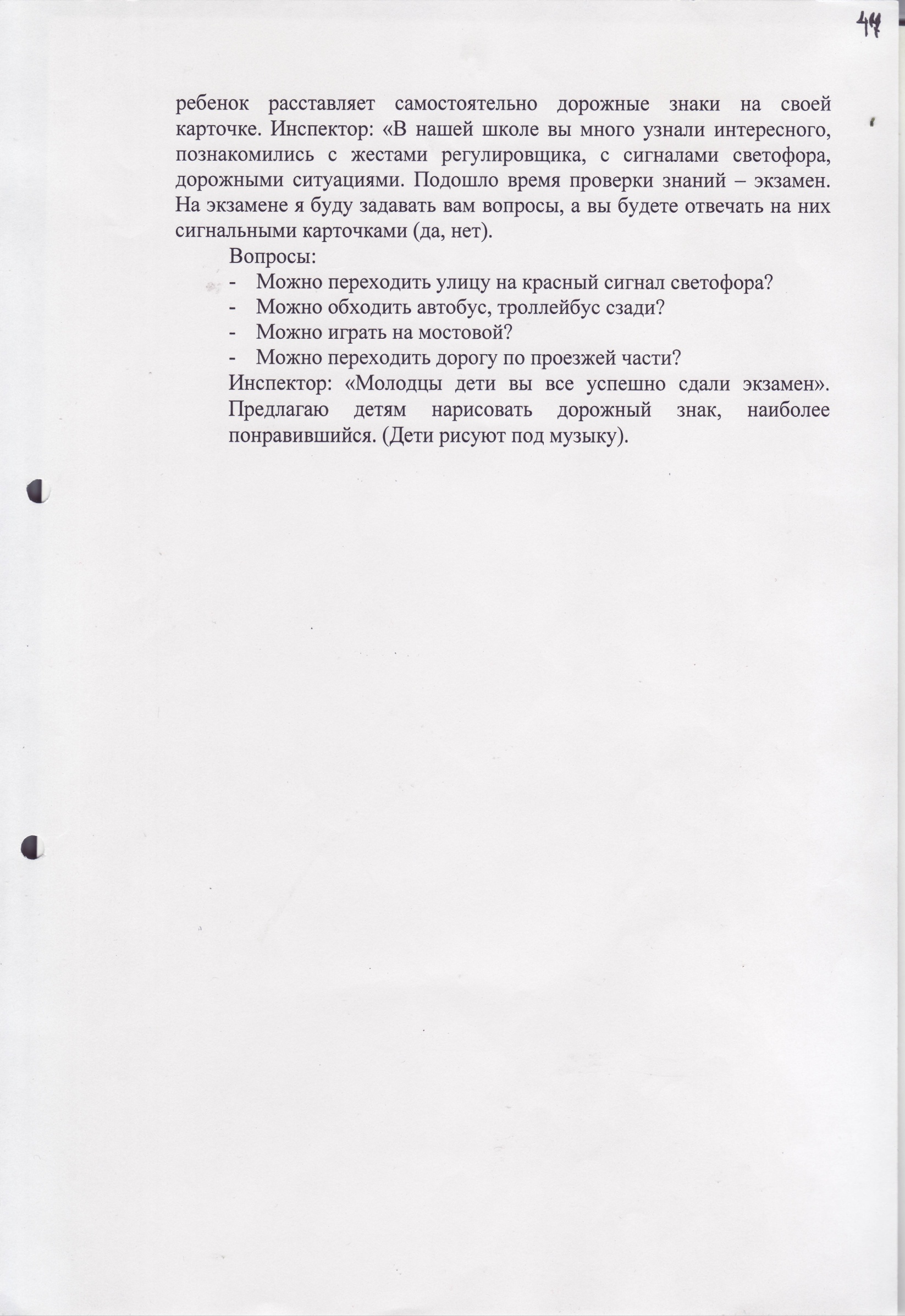 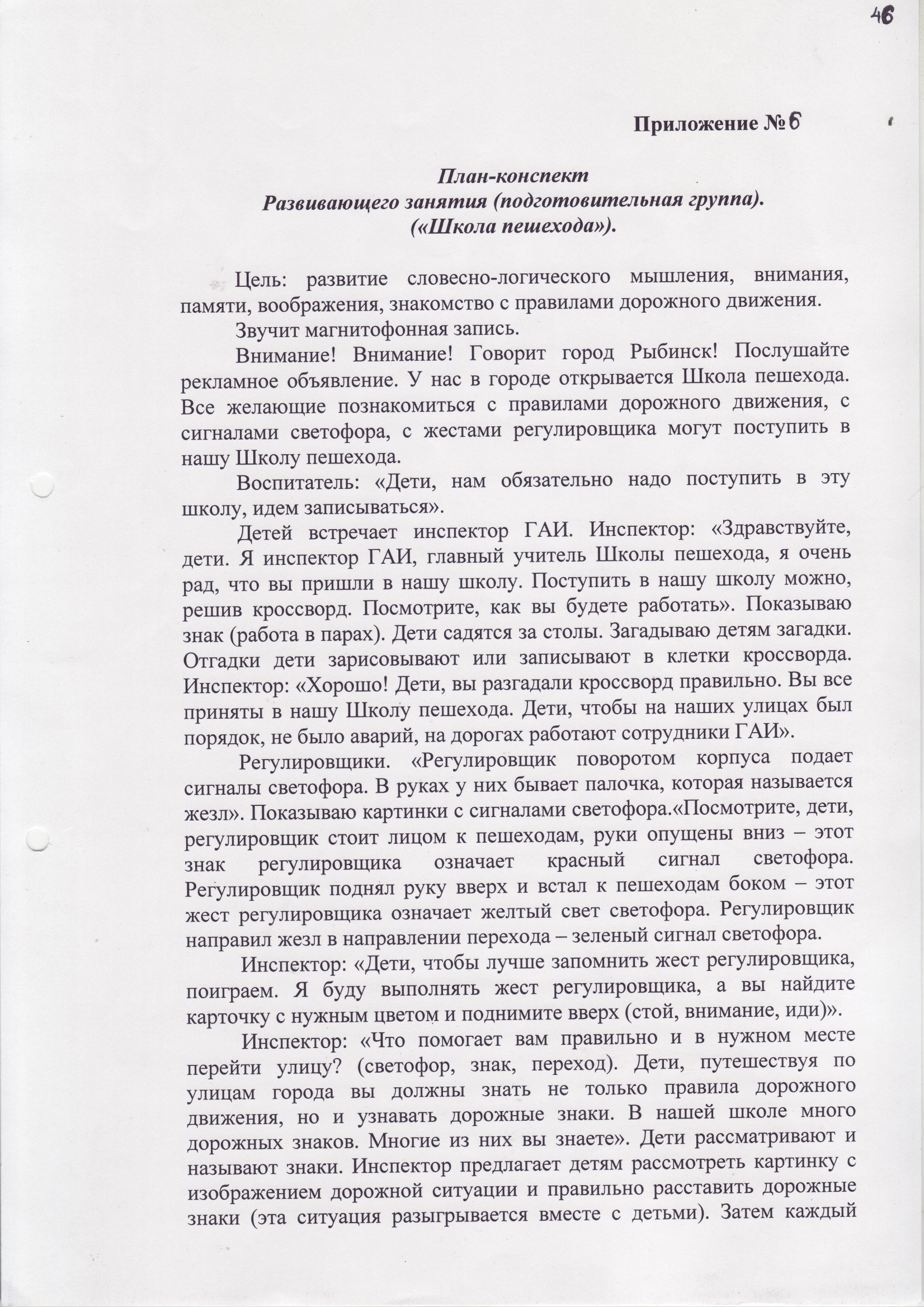 